Bloomfield Water & Sewer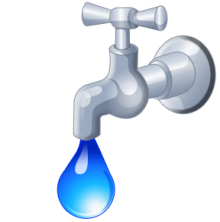 141 Depot StreetPO Box 204Bloomfield, KY 4008Tel:     (502) 252-8222                  Fax:    (502) 252-9013